6.11.-10.11..   ZAJTRKDOP. MALICAKOSILOPonedeljek, Čaj, kruh, topljeni sir(G.L)ovsen kruh, maslo, marmelada, mleko, banana(g,l)bučna juha,  ribji polpeti, pire krompir, zelena solata s fižolom (r,g,l)Torek, Bananino mleko, kruh(L,G)pirin kruh, rezine sira, čaj , jabolko(g,l)puranji zrezek v omaki z zelenjavo, dušen riž, rdeča pesa (g,)Sreda,. Mleko, koruzni kosmiči(G,L)štručka, hrenovka, zelenjavni dodatek-paprika, sadni čaj,gorčica(g,)enolončnica z mesom, korenjem, fižolom, proseno kašo…., skutni štruklji z ribezovo marmelado(g;l)Cetrtek,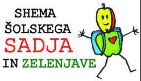 kruh, salama, limonada(G,L)makova/sezamova, domač, kakav, hruška(g,l)golaž, kruhovi cmoki, solata s krompirjem (g)Petek,kruh, pašteta, čaj(G)graham kruh, jajčni namaz s šunko, sadni jogurt, nektarina(g,l,j)pečene piščančje krače, dušeno zelje, mlinci, (g, j)13.11.-17.11.   ZAJTRKDOP. MALICAKOSILOPonedeljek, Toast kruh maslo, marmelada, mleko(L,G)pirin kruh, ribji namaz, zeliščni čaj,hruška (g,r)zelenjavna enolončnica z lečo, krompirjem, fižolom in zelenjavo, skutni svaljki, jabolčna čežana (g;j;l)Torek, Jajčka, kruh, čaj(G)mlečni zdrob s čokoladnim posipom, banana (g,l) rižota z mesom, grahom in korenjem, zeljna solata (g,j)Sreda,Bananino mleko, mlečni kruh(L,G)kefir, pletena štručka, suhe slive (l;g)štefani pečenka, pire krompir, zelena solata s korenjem in koruzo(g,l)Cetrtek,Kefir, kruh(L,G)graham kruh, ogrska salama, žitna kava, paprika, grozdje(g,l)polnozrnate testenine s tuno, zelena solata, (g;j;r)Petek,Tradicionalni slovenski zajtrkržen kruh, maslo, med, jabolko(G)ržen kruh, pašteta-jetrna, čaj zel.dodatek- paprika, (g,), puranji golaž z žličniki, zelena solata, puding, (g,j,l)20.11.-24.11.   ZAJTRKDOP. MALICAKOSILOPonedeljek, Toast z jajcem, čaj, (G)Mešan kruh, mlečni namaz, zel. dodatek-rezine korenčka, sadni čaj(G, L) Cvetačna juha, pečen ribji file, kuhan krompir s peteršiljem, mešana solata(G,L,R)Torek, Čaj, kruh, medeni namaz,(G)Kruh, pašteta mlečna kava, banana(G)Sv. zrezki v omaki, široki rezanci, zeljna solata s fižolom(G;J)Sreda,Čokolino(L,G)Ajdov kruh z orehi, piščančja prsa, kisle kumarice zeliščni čaj z limono (O, G, )Ričet, biskvit s skuto in sadjem, (G;L;J)Cetrtek,Čaj, toast sendvič(G)Bio jogurt, mlečni kruh, hruška(L,G)Čufti, pire, zelena solata s fižolom in koruzo (G,)Petek,Kruh, salama , jogurt, hruška(L,G)Ržen kruh, hrenovka paradižnik, čaj(G, )(Piščančja juha), piščančje meso v smetanovi omaki, dušen riž z grahom in kašo, rdeča pesa (G,L)27.11.-1.12.   ZAJTRKDOP. MALICAKOSILOPonedeljek, Skuta s sadjemMleko, čokoladni kosmiči s kašo, kivi(G;L)Brokoli juha, paniran ribji file, krompirjeva solata, sadna kupa(G;J;R)Torek, Čaj, kruh, topljeni sirPolnozrnat kruh, čičerikin namaz, bela kava, mandarina(G;L)Goveja juga z rezanci, kruhova omaka, pražen krompir, govedina, zelena solata(J;G;)Sreda,Čaj, kruh, salama, sirMlečni riž, mlečni kruh, banana(G;L)puranji zrezki v omaki, njoki, radić s korenjem (G)Cetrtek,Mleko, kruh, maslo z medomMešan kruh, mortadela, solatni list, čaj, jabolko(G)Jota s kislim zeljem in krompirjem, puding(G;J;L)Petek,Čaj, kruh rezine sira,Pirin kruh, čokoladni namaz, mleko,breskev(G;L)testenine s haše omako, rdeća pesa(G;J)